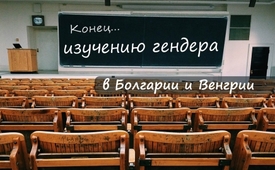 Конец «изучению гендера» в Болгарии и Венгрии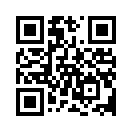 На примере Болгарии и Венгрии видно, что ещё есть судьи и правительства, которые успешно защищают ценности, закреплённые в конституции. Оба правительства теперь решили удалить «изучение гендера» из программ своих университетов. Но посмотрите сами.В конце июля 2018 года Конституционный суд Болгарии заявил, что Стамбульская конвенция 2011 года, принятая Советом Европы, нарушает Конституцию Болгарии. Гендерная идеология опирается на эту конвенцию с ее научно необоснованным предположением, что гендерное распределение - мужчина и женщина - основано не на биологии, а скорее на социальных ролях. Поскольку это ставит под сомнение биологическую границу между мужчиной и женщиной, Конституционный суд Болгарии счел «Стамбульскую конвенцию» неконституционной. В результате болгарское правительство решило отменить предмет «гендерные исследования» в своих университетах. Подобным образом Венгрия уже изгнала эту тему из своих университетов. Для венгерского правительства гендерная идеология является атакой на традиционное распределение ролей и угрожает фундаментам христианских семей. Очевидно, что есть еще судьи и правительства, которые защищают и сохраняют ценности, закрепленные в их конституции, от внешних воздействий: Браво, Болгария и Венгрия!от mwi/hag.Источники:www.watergate.tv/nach-ungarn-verabschiedet-sich-bulgarien-von-gender-studies/
www.journalistenwatch.com/2018/09/29/bulgarien-aus-gender/
www.liberties.eu/de/news/bulgariens-verfassungsgericht-vs-istanbulkonvention/15551Может быть вас тоже интересует:---Kla.TV – Другие новости ... свободные – независимые – без цензуры ...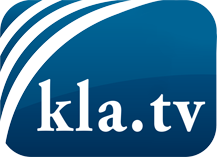 О чем СМИ не должны молчать ...Мало слышанное от народа, для народа...регулярные новости на www.kla.tv/ruОставайтесь с нами!Бесплатную рассылку новостей по электронной почте
Вы можете получить по ссылке www.kla.tv/abo-ruИнструкция по безопасности:Несогласные голоса, к сожалению, все снова подвергаются цензуре и подавлению. До тех пор, пока мы не будем сообщать в соответствии с интересами и идеологией системной прессы, мы всегда должны ожидать, что будут искать предлоги, чтобы заблокировать или навредить Kla.TV.Поэтому объединитесь сегодня в сеть независимо от интернета!
Нажмите здесь: www.kla.tv/vernetzung&lang=ruЛицензия:    Creative Commons License с указанием названия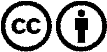 Распространение и переработка желательно с указанием названия! При этом материал не может быть представлен вне контекста. Учреждения, финансируемые за счет государственных средств, не могут пользоваться ими без консультации. Нарушения могут преследоваться по закону.